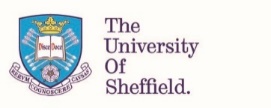 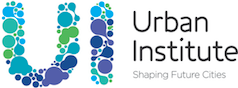 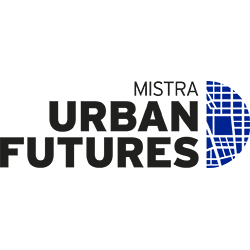 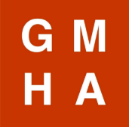 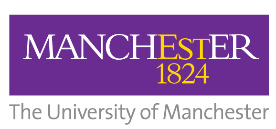 Housing Futures: Community-led alternatives for Greater ManchesterEvents in 2018Housing Futures is organising a series of monthly events throughout 2018 on a range of community-led housing models. These events are aimed both at building a Greater Manchester network of people, groups and organisations interested in promoting community-led housing, but also in thinking through the potential and challenges associated with community-led housing. We are particularly interested in thinking through what it has to offer low-income neighbourhoods amidst a crisis in housing availability and affordability in certain areas. We hope that the partnership will lay the foundations for a new regional hub for support and advice on community-led housing in Greater Manchester. We would like to thank Manchester Urban Institute at the University of Manchester for their sponsorship of the Housing Futures events programme.To be added to the Housing Futures mailing list, email gmhousingfutures@gmail.com with ‘Subscribe’ in the subject line.For more information about Housing Futures please contact: Hannah Berry, Housing Futures Steering Group Chair, at gmhousingfutures@gmail.com.For more information about the Realising Just Cities programme at the University of Sheffield please contact: Dr Sophie King, Realising Just Cities Research Fellow, at s.king@sheffield.ac.uk.Housing Futures: Events in 201826 April - Greater Manchester Housing Co-operatives: past, present and futureSpeakers:Hannah Berry, Homes for Change and Greater Manchester Housing ActionStephen Naylor, Co-operative Living Freehold Society (CLFS) Greater Manchester has a long history of co-operative housing. There is great diversity in the sector, from small fully mutual co-ops where all members live communally in one property to Registered Providers of multiple social rent homes. What are the advantages and disadvantages of these different models? What lessons from the past can help inform the present and the future? What support is available and what needs to be in place to support existing co-ops to expand and new co-ops to flourish? These questions will be engaged with by speakers and discussion followed by focused small group discussions for members of existing housing co-operatives.6 – 8.30pm, 21 June – Cohousing: Potential and ChallengesSpeakers:Bill Phelps – Chapeltown Cohousing, LeedsMaria Brenton – Senior Cohousing Ambassador, UK Cohousing Network and Older Women’s Cohousing Community (OWCH), LondonCohousing initiatives are commonly understood as intentional communities created by a group of likeminded people seeking alternative ways of living together. It is relatively small scale in the UK yet existing cohousing initiatives demonstrate that cohousing has the potential to generate a wealth of positive social and sometimes economic outcomes also. Can cohousing contribute to a fairer or more inclusive housing landscape in Greater Manchester? What can we learn from existing experiments about the potential for cohousing in lower income areas of our city-region? This event will comprise a combination of speakers, Q&A, and highly participatory discussion with opportunities for networking.6 – 8.30pm, Community Land Trusts: The What, Why and HowSpeakers:Tom Moore, University of Liverpool (Evaluation of the Urban Community Land Trust Project)Marianne Heaslip, URBED, Granby 4 Streets and HomebakedRebecca Winson, New Economics FoundationA community land trust is an organisation established with the express purpose of acquiring and managing land for the social, economic, and environmental benefit of the local community. The CLT movement has grown out of rural roots in the UK but is increasingly becoming an urban phenomenon and has attracted much policy attention in relation to the potential for such initiatives to secure affordable housing in low income areas and catalyse neighbourhood revival. We will hear directly from well-known initiatives in Liverpool as well as from a recent evaluation of urban CLTs commissioned by the National CLT Network. The event will be focused on exploring some of the challenges in both setting up and sustaining CLTs over time as well as the many benefits that may result and support that may be available.6 – 8.30pm, 20 September - Alternative Models of Ownership: Risks and opportunitiesSpeakers to be confirmedWhat does Labour’s Alternative Models of Ownership report and new financing from the current Conservative administration mean for the community-led housing movement? How far do these moves signify a cross-party moment of political opportunity or is recent rhetoric likely to result, in reality, in watered down versions of community ownership and governance? How can we ensure that new agendas for greater community leadership and control remain substantive and are provided with the necessary levels of investment and support infrastructure? And which of these alternative models are most likely to sustain themselves over time and have the potential for scaling up? Come along for an evening of speakers and debate.6 - 8.30pm, 1 November - Lessons from the Global South for community-led housingSpeakers:Professor Diana Mitlin, Global Development Institute, University of Manchester and International Institute for Environment and Development (IIED)Activists from the Kenyan Slum Dwellers Federation on movement-based solutions to affordability and sustainability [TBC]Recent academic debates in the areas of urban studies and planning have called for ‘thinking with elsewhere’ when trying to develop alternative pathways through highly complex challenges in cities of the Global North. ‘Thinking with elsewhere’ – and in this case, looking at experiments and developments in countries with very different histories of economic development and industrialisation  –  can enable radical new insights into ways to overcome stalemates and blockages in existing models of practice. Professor Diana Mitlin will play a listening role throughout the Housing Futures events programme and at this session will speak back to the critical issues and debates that have been raised from her many years of experience working with citizen-led movements for shelter and basic services across countries of the Global South. We hope members of the Kenyan Slum Dwellers Federation will also be joining us to share their experiences of building a sustainable and autonomous savings-based movement for community-led housing provision and settlement-upgrading. Saturday 24 November 12-4pm: Greater Manchester Community-Led Housing Network LaunchSpeakers to be confirmedSince November 2017, GMHA and the Housing Futures partnership have been reaching out to a wide variety of individuals, groups and organisations across Greater Manchester and nationally, to identify needs and opportunities for a local Community-led Housing Network. GMHA have also been exploring the potential for establishing a Regional Support Hub for existing and prospective CLH initiatives across the city-region. This half-day event will bring together experienced practitioners, infrastructure agencies and networks, interested stakeholders such as Housing Associations and Local Authority representatives, and most importantly people living and working across the community-led housing sector, to consolidate a CLH Network. The event will include networking fora, speakers, information sessions and stalls, and action-planning sessions focused on next steps. See you there! DateEvent Details26 April 186 - 8.30pmGreater Manchester housing co-operatives: past, present and futureCo-operatives UK, Holyoake House, Hanover St, Manchester M60 0AS21 June 186 - 8.30pmCo-Housing: potential and challengesThe Mechanics Institute (main hall), 103 Princess St, M1 6DDPlease register here: https://www.eventbrite.co.uk/e/cohousing-potential-and-challenges-tickets-46182047748?aff=erelpanelorg19 July 186 - 8.30pmCommunity Land Trusts: the What, Why and HowRoom G1, Friends Meeting House, 6 Mount St, M2 5NS Please register here: https://www.eventbrite.co.uk/e/community-land-trusts-the-what-the-why-and-the-how-tickets-46356283893?aff=erelpanelorg20 Sept 186 - 8.30pmAlternative Models of Ownership: risks and opportunities for the community-led housing movement - Venue to be confirmedPlease register here: https://www.eventbrite.co.uk/e/alternative-models-of-ownership-risks-and-opportunities-for-the-community-led-housing-movement-tickets-46357231728 1 Nov 186 - 8.30pmLessons from the Global South for community-led housingVenue to be confirmed 24 Nov 1812 – 4pmGreater Manchester Community-led Housing Network LaunchVenue to be confirmed – Note this is a Saturday event